NOM DE L’ELEVE …………………………………………………………….PRENOM ……………………………………………………………………….DATE DE NAISSANCE ....../ ……/ 20……	Collège de secteur : …………………..………………………….Ecole : ……………………………………………………………..Nom de l’enseignant de CM2 :M ……………………………………………….(et) ……………………………………………..                                                              Cocher              Précisions éventuellesAides apportées au cycle 3 (en plus de la différenciation pédagogique)PPRE  "Passerelle"  volet Ecole – à renseigner AVANT le Conseil de cycle 3PPRE  "Passerelle"  volet Ecole – à renseigner AVANT le Conseil de cycle 3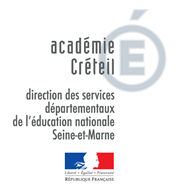 Cycle 3Programme Personnaliséde Réussite Educative"Passerelle" du CM2 vers la 6èmeParcours de l’élèveCycle 1Cycle 2Cycle 3Allongement de cycle (préciser la classe)Réduction de cycle (préciser la classe)Dispositif  UPE2APré-orientation proposée en SEGPA Orientation proposée en ULIS Dossier MDPH  (Préciser la compensation : AVS…)CM1CM1CM2CM2PPREDomaine(s)APCRASED nature de l’aideStages de Réussite Proposé(s)Effectué(s)Proposé(s)Effectué(s)Aides extérieuresConstat de fin de CM2 : indiquer les points forts et les compétences à travailler en prioritéPour connaître les attendus des niveaux, se référer au document « Outil d’aide à l’évaluation du niveau de maîtrise du socle commun de connaissances, de compétences et de culture » téléchargeable ICIConstat de fin de CM2 : indiquer les points forts et les compétences à travailler en prioritéPour connaître les attendus des niveaux, se référer au document « Outil d’aide à l’évaluation du niveau de maîtrise du socle commun de connaissances, de compétences et de culture » téléchargeable ICIConstat de fin de CM2 : indiquer les points forts et les compétences à travailler en prioritéPour connaître les attendus des niveaux, se référer au document « Outil d’aide à l’évaluation du niveau de maîtrise du socle commun de connaissances, de compétences et de culture » téléchargeable ICIConstat de fin de CM2 : indiquer les points forts et les compétences à travailler en prioritéPour connaître les attendus des niveaux, se référer au document « Outil d’aide à l’évaluation du niveau de maîtrise du socle commun de connaissances, de compétences et de culture » téléchargeable ICIConstat de fin de CM2 : indiquer les points forts et les compétences à travailler en prioritéPour connaître les attendus des niveaux, se référer au document « Outil d’aide à l’évaluation du niveau de maîtrise du socle commun de connaissances, de compétences et de culture » téléchargeable ICIDomaine 1 – cycle 3 : Les langages pour penser et communiquerDomaine 1 – cycle 3 : Les langages pour penser et communiquerPoints fortsTrois prioritésObservations, précisions à apporter, justifications des priorités…Comprendre, s’exprimer en utilisant la langue française à l’oral et à l’écrit Comprendre, s’exprimer en utilisant la langue française à l’oral et à l’écrit Niveau 2  ou niveau 3Niveau 1 ou en-deçàObservations, précisions à apporter, justifications des priorités…S’exprimer à l’oralPrésenter de façon ordonnée des informations et des explicationsS’exprimer à l’oralExprimer un point de vue personnel en le justifiantS’exprimer à l’oralRaconter une histoireS’exprimer à l’oralRéaliser une courte présentation orale après avoir élaboré un supportS’exprimer à l’oralParticiper à un débat en prenant en compte la parole d’autruiS’exprimer à l’oralRéutiliser des mots, des formules, des expressions rencontrés S’exprimer à l’oralDire de mémoire un texte à haute voixComprendre des énoncés orauxEcouter (en maintenant son attention) un propos continu de 5 à 10 minutes : une lecture à haute voixComprendre des énoncés orauxEcouter (en maintenant son attention) une émission documentaire (associant son et image) d’une vingtaine de minutes.Comprendre des énoncés orauxManifester sa compréhension d’un message oral : propos, texte lu, discours, émission…Lire et comprendre l’écritMaîtriser une lecture orale et silencieuse fluideLire et comprendre l’écritLire en intégralité et de manière autonome un livre adapté à son âgeLire et comprendre l’écritRecourir à la lecture pour : chercher des informations, répondre à un problème…Lire et comprendre l’écritMettre en œuvre une démarche de compréhension et d’interprétation d’un texte littéraire ou d’un document (simple ou composite)…Lire et comprendre l’écritProposer de manière autonome sa compréhension d’un texte inconnu …Lire et comprendre l’écritFormuler une réaction (émotion, réflexion, intérêt…) après avoir lu …EcrireEcrire à la main de manière fluide et efficaceEcrireEcrire facilement avec le clavier d’un ordinateurEcrireRecourir à l’écriture pour garder des traces de ses lectures…EcrireFormuler à l’écrit : une réaction, un point de vue, … en réponse à une questionEcrireRéviser son propre texte à partir de consignes ou d’outils de travailEcrireEcrire de manière autonome un texte d’une à deux pages : à la graphie lisible en respectant les régularités orthographiques étudiées au cours du cycleEcrireRédiger ce texte dans une langue suffisamment maîtrisée …EcrireRéinvestir à bon escient le lexique appris dans les différentes disciplinesEcrireParticiper à un projet d’écriture collectifDomaine 1 – cycle 3 : Les langages pour penser et communiquerDomaine 1 – cycle 3 : Les langages pour penser et communiquerSuite…Suite…Observations, précisions à apporter, justifications des priorités…Exploiter les ressources de la langue Réfléchir sur le système linguistiqueTranscrire un énoncé oral sans erreur phonologique, en maîtrisant la segmentation des unités linguistiques, en utilisant une ponctuation adaptéeExploiter les ressources de la langue Réfléchir sur le système linguistiqueAvoir mémorisé l’orthographe des mots les plus fréquents, ainsi que ceux appris dans les différentes disciplinesExploiter les ressources de la langue Réfléchir sur le système linguistiqueRéaliser les accords (en situation de production écrite ou sous la dictée) dans le groupe nominal, du verbe et son sujet dans les cas simples définis par les attendus du programme de l’attribut avec son sujet.Exploiter les ressources de la langue Réfléchir sur le système linguistiqueRéviser un énoncé produit par lui-même ou un autre scripteur à partir d’indications orientant cette révisionExploiter les ressources de la langue Réfléchir sur le système linguistiqueRaisonner pour trouver le sens des mots inconnus en prenant appui sur la morphologie, les réseaux de mots qu’il a appris à construire, le contexteDomaine 1 – cycle 3 : Les langages pour penser et communiquerDomaine 1 – cycle 3 : Les langages pour penser et communiquerPoints fortsTrois prioritésObservations, précisions à apporter, justifications des priorités…Comprendre, s’exprimer, en utilisant les langages mathématiques, scientifiques et informatiques Comprendre, s’exprimer, en utilisant les langages mathématiques, scientifiques et informatiques Niveau 2  ou niveau 3Niveau 1 ou en-deçàObservations, précisions à apporter, justifications des priorités…Utiliser les nombres entiers, les nombres décimaux et les fractions simplesUtiliser et représenter les grands nombres entiers, des fractions simples, les nombres décimauxUtiliser les nombres entiers, les nombres décimaux et les fractions simplesCalculer avec des nombres entiers et les nombres décimauxUtiliser les nombres entiers, les nombres décimaux et les fractions simplesComparer, estimer, mesurer, calculer des grandeurs en utilisant des nombres entiers ou décimaux…Utiliser les nombres entiers, les nombres décimaux et les fractions simplesExprimer une grandeur mesurée ou calculée dans une unité adaptée.Reconnaitre des solides usuels et des figures géométriquesReconnaître, nommer, décrire des figures… et solides usuelsReconnaitre des solides usuels et des figures géométriquesReproduire, représenter, construire  des figures… et solides usuelsReconnaitre des solides usuels et des figures géométriquesReconnaître et utiliser quelques relations géométriques Se repérer et se déplacer(Se) repérer et (se) déplacer dans l’espace en utilisant ou en élaborant des représentationsDomaine 4 – cycle 3 : Les systèmes naturels et les systèmes techniquesDomaine 4 – cycle 3 : Les systèmes naturels et les systèmes techniquesSuite…Suite…Observations,  précisions à apporter, justifications des priorités…Résoudre des problèmes élémentairesExtraire et organiser les informations utiles à la résolution d’un problèmeRésoudre des problèmes élémentairesReprésenter des phénomènes ou des objetsRésoudre des problèmes élémentairesRésoudre des problèmes impliquant des nombres (entiers, décimaux, fractions simples) rapportés ou non à des grandeurs.Modéliser. Représenter. Raisonner. Chercher. Calculer. CommuniquerPPRE « Passerelle » – Volet écoleA renseigner AVANT le Conseil de Cycle 3PPRE « Passerelle »A renseigner PENDANT le Conseil de Cycle 3Les compétences travaillées dans le(s) PPRE mis en place en classe de CM2 etdifférenciation pédagogique mise en œuvre au sein la classe qui a favorisé la réussite de l’élève : contexte, actions, organisation, durée…Propositions retenues pour la rentrée 20…Information de la famille en fin d’année de CM2 Copie remise  le …… / …… /20…Information de la famille en fin d’année de CM2 Copie remise  le …… / …… /20…Information de la famille à la rentrée  Rencontre  le …… / …… /20…Information de la famille à la rentrée  Rencontre  le …… / …… /20…Information de la famille à la rentrée  Rencontre  le …… / …… /20…Signature de l’enseignantSignature du directeur d’écoleEngagement de l’élève et de sa famille : Engagement de l’élève et de sa famille : Engagement de l’élève et de sa famille : Signature de l’enseignantSignature du directeur d’écoleSignature de l’élèveSignaturedes parentsSignature duchef d’établissement